Муниципальное дошкольное образовательное учреждение детский сад №5Подготовили: Киселева Е.М.                         Стрижова А.С.Мастер-класс «Как помочь ребенку на дороге?»Под музыку «Жить здорово» выходит Елена Малышева:Здравствуйте дорогие друзья!  Сегодня в нашей программе «Жить здорово» мы собрались по очень важной и актуальной теме: практически каждый день мы слышим о том, что совершаются ДТП с участием детей.Противоречие: в детских садах и школах постоянно проводится работа по ознакомлению детей  с правилами дорожного движения, а аварий с участием детей меньше не становится. Проблема: Как помочь ребенку на дороге? Гипотезы родителейПедагог: Давайте начнем  с самых малышей, которых мы перевозим в колясках. (Видео с врачом)Врач: Я хотел бы выразить возмущение. Сколько я бы не видел  родителей на дороге, которые перевозят детей в колясках по пешеходному переходу, ни один не перевозит коляску правильно!Педагог: противоречие: все взрослые люди, а не умеют правильно перевозить коляску через дорогу! Проблема: как правильно перевозить ребенка через дорогу в коляске?Мы ждем первого гостя (гостю дают коляску, он должен показать, как правильно перевозить ребенка через дорогу) 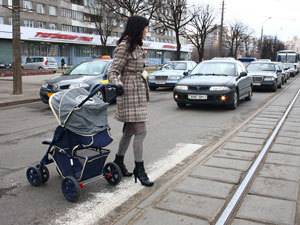 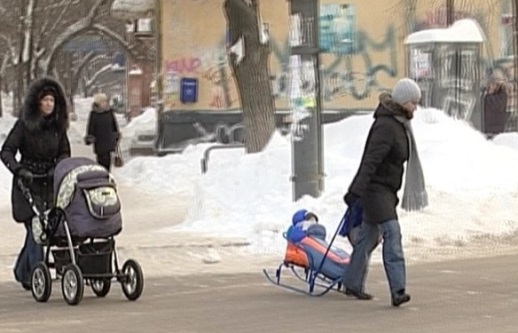 1 способ – перед собой, 2 способ – позади себя, 3 способ – на уровне с собой.В ходе обсуждения выясняется, что ни в коем случае нельзя везти перед собой (ребенка толкают прямо под колеса), нельзя позади себя (водитель может не заметить коляски  и подумать, что взрослый прошел и можно ехать). Только на уровне с собой, тем более, в этом случае можно одним движением отдернуть коляску назад.Конечно, это актуально в том случае, если ребенок совсем маленький и спит в коляске, Вы не  будете вынимать его из коляски на каждом пешеходном переходе. Но если ребенка перевозят в  санках, то его следует вынуть из санок и вести рядом с собой за руку.Педагог: Вы уже назвали еще одну важную деталь, которая поможет  Вашему ребенку на дороге – светоотражатель (если была такая гипотеза в начале). 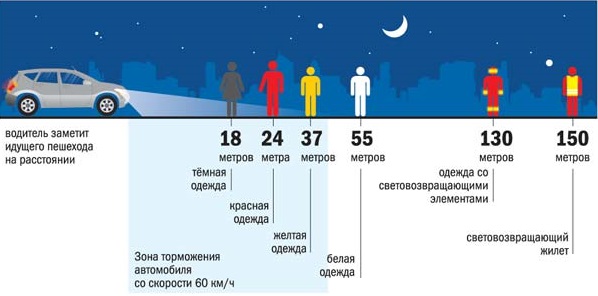 Голубым на рисунке отмечена зона торможения автомобиля на скорости 60 км.ч. Этот рисунок наглядно показывает, что человека в черной, красной, желтой одежде задавили, если водитель резко остановился. Посмотрите, насколько увеличиваются шансы ребенка выжить на дороге со светоотражателем. К нам в студию поступило видеообращение. Внимание на экран.Девочка: Мне мама купила очень красивую куртку. Она мне так нравилась, но вчера она заклеила всю красивую куртку серебристыми  полосками! Я больше ее не одену, испортили мне всю куртку.Педагог: Посмотрите, мама обезопасила девочку на дороге, благодаря светоотражателям, но девочка теперь отказывается носить эту куртку.Как сделать так, чтобы на одежде были светоотражатели и ребенку захотелось одеть эту куртку?Гипотезы: Перед тем, как украшать куртку посоветоваться с ребенком. Показать ему эскиз куртки  со светоотражателями. Педагоги сидят за столами,  каждой подгруппе дается задание:«Сейчас я Вам предлагаю нарисовать эскиз  костюма для девочки младшего возраста, мальчика младшего возраста, девочки старшего возраста, мальчика старшего возраста.» Каждая группа презентует свой костюм.Специально для программы мы связались с экспертом – инспектором ГАИ Антоном Валерьевичем.«Уважаемый Антон Валерьевич, подскажите, что должны сделать родители, чтобы их ребенок не попал в дорожно-транспортное происшествие?1.В первую очередь, мне бы хотелось обратить внимание на то, что взрослый – пример для ребенка. В саду могут много говорить о том, что переходить дорогу надо по пешеходному переходу, но если мама вместе с ребенком нарушает  ПДД – не стоит ждать от ребенка безопасного поведения на дороге.2. Еще важный момент – даже на регулируемом пешеходном переходе необходимо прекратить все посторонние разговоры и СМОТРЕТЬ по СТОРОНАМ, комментируя это ребенку. 3. Родители - водители! Помните, что ни в коем случае нельзя перевозить ребенка без автокресла! Нахождение в детском автокресле более чем в три раза повышает шанс ребенка выжить в ДТП!А сейчас мои помощники проведут  экзамен для родителей-водителей!Родители собирают дорожные знаки. Педагог: Уважаемые родители! С какими сложностями Вы встретились в процессе нашей программы? Что нового Вы узнали? О чем еще хотели бы узнать или что обсудить в рамках данной темы?